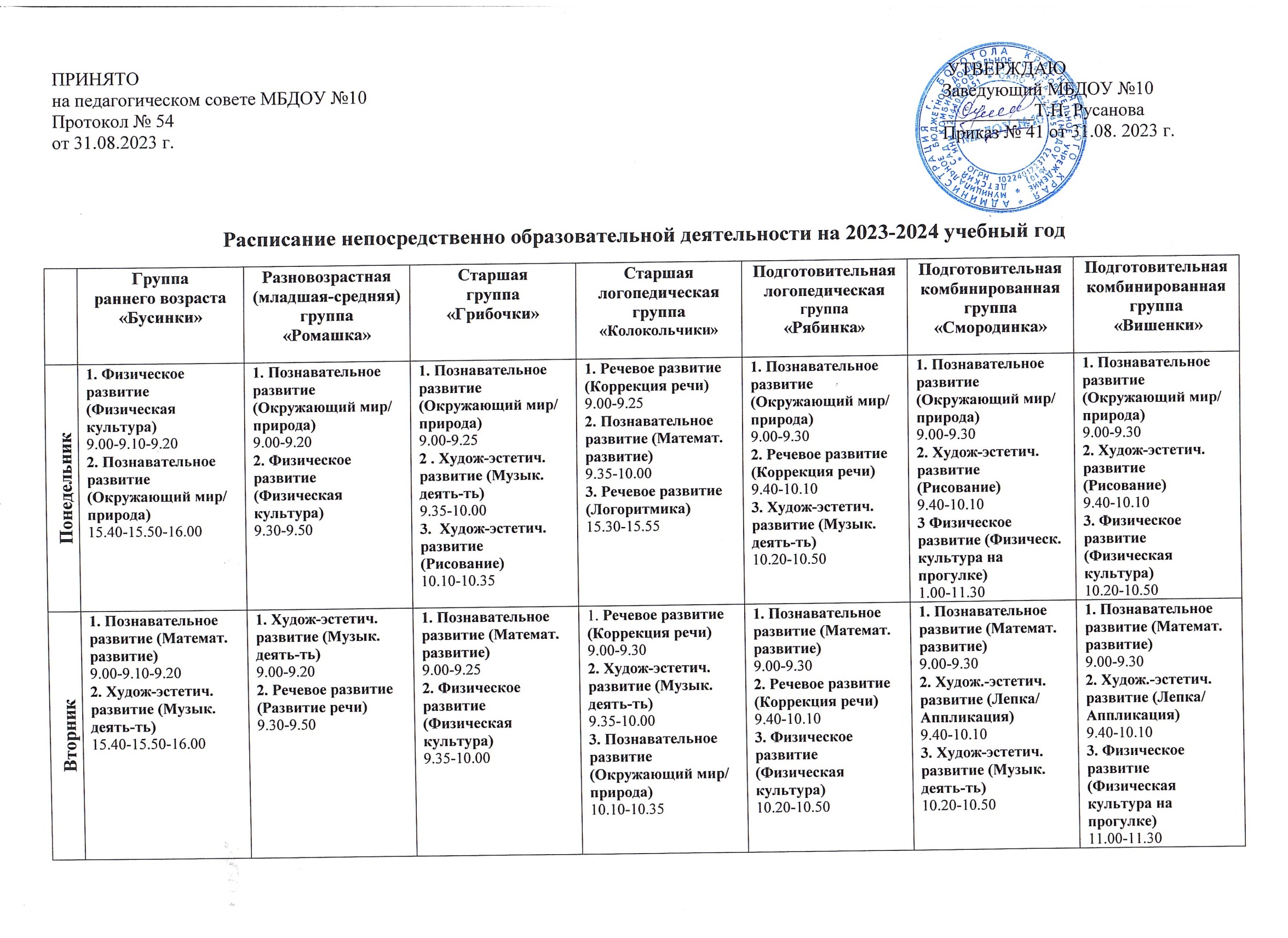 Среда1. Худож-эстетич. Развитие (Лепка)9.00-9.10-9.202. Физическое развитие (Физическаякультура на прогулке)15.40-15.50-16.00 1. Физическое развитие (Физическаякультура)9.00-9.202. Худож-эстетич. развитие (Рисование)   9.30-9.501. Речевое развитие (Развитие речи)9.00-9.252. Худож-эстетич. развитие (Музык. деять-ть) 9.35-10.003. Худож-эстетич. развитие  (Лепка/Аппликация) 10.10-10.351. Речевое развитие (Коррекция речи)9.00-9.302.Физическоеразвитие (Физическая культура)9.35-10.003. Худож-эстетич. развитие (Рисование)  10.10-10.351. Худож.-эстетич. развитие (Рисование) 9.00-9.302. Речевое развитие (Коррекция речи) 9.40-10.103. Физическое развитие (Физическая культура на прогулке)11.00-11.304. Речевое  развитие (Логоритмика)15.30-16.001. Речевое развитие (Развитие речи)9.00-9.302. Худож-эстетич. развитие (Рисование) 9.40-10.103. Физическое развитие (Физическаякультура) 10.20-10.501. Речевое развитие (Развитие речи)9.00-9.302. Худож-эстетич. развитие (Музык. деять-ть) 9.40-10.103. Худож.-эстетич. развитие (Рисование)10.20-10.50Четверг1. Худож-эстетич. развитие (Музык. деять-ть) 9.00-9.10-9.202. Речевое развитие (Развитие речи) 15.40-15.50-16.001. Познавательноеразвитие (Математ. развитие)9.00-9.202. Худож-эстетич. развитие (Музык. деять-ть) 9.30-9.501. Физическое развитие (Физическая культура)9.00-9.252. Познавательноеразвитие (Окружающий мир/ природа) 9.35-10.003. Худож.-эстетич. развитие (Рисование)   10.10-10.351. Речевое развитие (Коррекция речи)9.00-9.252. Познавательноеразвитие (Математ. развитие)9.35-10.003.  Физическое развитие (Физическая культура на прогулке)11.00-11. 251. Познавательноеразвитие (Математ. развитие)9.00-9.302. Речевое развитие (Коррекция речи) 9.40-10.103. Физическое развитие (Физическаякультура)10.20-10.501. Познавательноеразвитие (Математ. развитие)9.00-9.302. Познавательноеразвитие (Окружающий мир/ природа)9.40-10.103. Худож-эстетич. развитие (Музык. деять-ть) 10.20-10.501. Познавательноеразвитие (Математ. развитие)9.00-9.302. Физическое развитие (Физическая культура)9.40-10.103. Познавательноеразвитие (Окружающий мир/ природа)10.20-10.50Пятница1. Физическое развитие (Физическаякультура)9.00-9.10-9.202. Худож.-эстетич. развитие (Рисование)  15.40-15.50-16.001. Худож.-эстетич. развитие  (Лепка/Аппликация) 9.00-9.202. Физическое развитие(Физическая культура на прогулке)11.00-11.20 1. Речевое развитие (Подгот. к обучению грамоте)9.00-9.252. Худож.-эстетич. развитие (Музыка)9.35-10.002.Физическое развитие(Физическая культура на прогулке)11.25-11.501. Худож.-эстетич. развитие (Музык. деять-ть) 9.00-9.252.  Познавательноеразвитие (Окружающий мир/ природа) 9.35-10.003. Худож.-эстетич. развитие (Лепка/Аппликация)10.10-10.351. Познавательноеразвитие (Окружающий мир/ природа)9.00-9.302. Худож.-эстетич. развитие  (Лепка/Аппликация)9.40-10.103. Худож-эстетич. развитие (Музык. деять-ть) 11.20-11.501. Речевое развитие (Подгот. к обучению грамоте)9.00-9.302. Физическое развитие (Физическая культура)9.40-10.101. Речевое развитие (Подгот. к обучению грамоте)9.00-9.302. Худож-эстетич. развитие (Музык. деять-ть) 9.40-10.10